第十五届汉语桥中学生比赛俄罗斯叶卡捷琳堡领区知识问答试题库试题说明：本卷一共100道题，为参赛选手准备的知识问答题库。一、中文知识（20道题） 小心地拿出了地图”中两个“地”字的正确读音是      。A.dì    dìB.dì    deC.de    dì答案：（C） 下列词语拼音正确的是      。A.茶叶   chǎyèB.长城   chángchénC.中医   zhōngyī答案：（C） 甲骨文是一种古老的中国文字，有的像图画一样，是汉字的早期形式。请问下图是选项中的哪个字？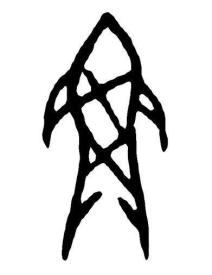 A.鱼B.鸟C.羊答案：（A）下面哪个汉字表示“许多人”？A.从B.众C.丛答案:(B)爸爸告诉我，在人与人的交往       ，信任最重要，它是维系感情长久稳固的基础。A.中   B.下  C.里答案:(A) 下个月我想      火车去旅游。A.坐B.骑C.打答案：（A） 教室里有三      桌子和三      椅子。A.张，条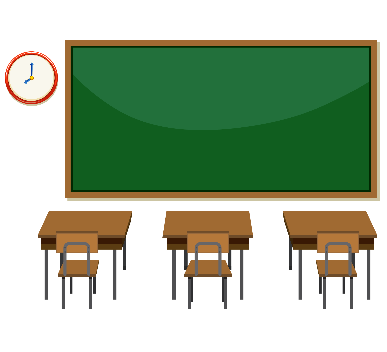 B.条，把C.张，把答案：（C） 哥哥今年19岁，我今年15岁。哥哥      。A.比我4岁大B.比我大4岁C.大4岁比我答案：（B） 我昨天一直在图书馆看书，      商店买衣服。A.没去B.不去C.没去了答案：（A） 我想      了，我们是上周三看的那个电影。A.出来B.起来C.下去答案:(B)很多中国菜的菜名不能从字面上去理解，       会让人吓一跳，比如“红烧狮子头”里面可没有狮子的头。A.否认         B.否则       C.否定答案:(B)马云是阿里巴巴集团的创始人，听了他的介绍，最让我       动的是他勇       追梦的故事。感，赶   敢，感   感，敢答案:(C)“我去过两次上海”中的“次”还可以换成       。A.下B.来C.回答案:(C)《平凡的世界》这本小说写得太好了，我以前看过，前些天我       看了一遍，以后有时间想       看一遍。A.又，再   B.再，再   C.再，又答案:(A) 我学中文已经五年      了。A.多少B.多C.几答案：（B）       我来说，散步是最好的运动。A.在B.对C.为答案：（B） 回家以后，我     吃饭，      打扫房间。A.先，再B.首先，其次C.第一，第二答案：（A） “你不复习学过的生词，也不练习口语，总是玩游戏，能学好中文吗？”句中“能学好中文吗”的意思是      。A.能学好中文B.不能学好中文C.不知道能不能学好中文答案：(B) 这次考试我得了98分，        就是满分了。A.差一点B.差很多C.差不少答案：（A）今天是周六，超市里的人很多，我       才结完账。A.排队了一小时B.一小时排队了C.排了一小时队答案：(C)二、中华文化知识（20道题） 中国人常说：不到      非好汉。这句话的意思是没有去过此地的人就不是英雄，用来比喻不能克服困难达到目的，就不是英雄好汉。A.故宫B.长城C.黄河答案：（B）中国古时候，男子在二十岁时戴帽子表示成年，称为“弱冠”。当代中国，孩子十八岁的时候，家人或者学校会为他们举行       。A.满月礼   B.百天礼  C.成人礼答案：(C) 中国人结婚时，喜欢在门窗上贴大红的       字，寓意大吉大利，好事成双。A.囍B.喆C.赫答案：（A） 赏月、吃月饼是       的风俗习惯。A.元宵节B.中秋节C.端午节答案：（B） 在中国，“梨园”是指      。这一叫法从古沿用至今。A.戏曲界B.医学界C.教育界答案：（A） 北京有一种典型的传统民居，叫四合院，是由东西南北四面房屋合围起来的建筑物。下列图片中哪一个是四合院？A.  B.   C.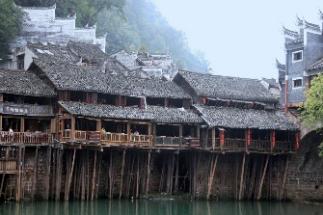 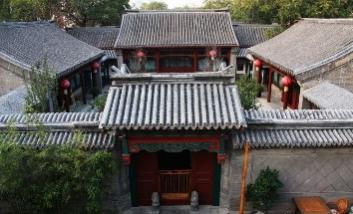 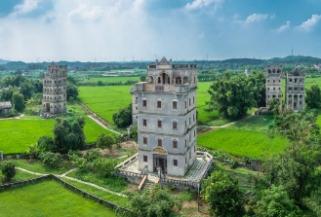 答案：（B）中国自古以来就重视对外经济文化交流，以下哪个事件不属于对外交往？A.鉴真东渡日本B.郑和下西洋C.康熙微服私访答案：(C)“知音”一词来源于俞伯牙与钟子期的故事。我们现在常用“知音”一词形容什么？志趣相投的人彼此相爱的人相敬如宾的人答案：(A)  在发明造纸术之前，中国古人在竹片上写字，写完后，把一片片竹简编起来，这就是       。甲骨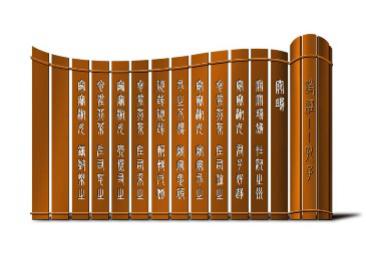 帛书竹简答案：(C)杜甫有句诗是“人生七十古来稀”，意思是，古时候能活到七十岁的人已经很少了。所以，古时候老人七十岁也被称为       。知天命之年   花甲之年   古稀之年答案：(C) 关于人类的起源，不同的文化有不同的故事。中国文化中关于人类起源的故事是       。A.盘古开天        B.夸父逐日          C.女娲补天答案：(A)中国四大名著之一的《水浒传》描写的是梁山好汉的故事，其中“梁山”位于现在的哪个省？A．陕西省B．山西省	C．山东省答案：(C)中国“大运河”是世界上最长、规模最大的运河。它是贯通南北的大型水利工程。请问它是哪个朝代开始修建的？A．秦朝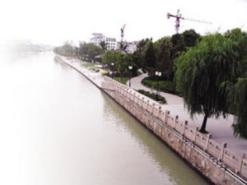 B．隋朝C．清朝答案：(B)杭州西湖有十处特色风景，请问这张邮票描绘的是哪一景？花港观鱼  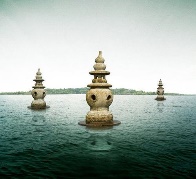 双峰插云   三潭印月答案：(C)中国是瓷器的故乡，位于江西省的       ，以生产瓷器闻名世界，被誉为“瓷都”。A. 乌镇B. 古北水镇C. 景德镇 答案：(C)在中国象棋的棋盘中间有一条分界线，叫做“楚河汉界”，以西为汉，将领是       ，以东为楚，将领是       。曹操、刘备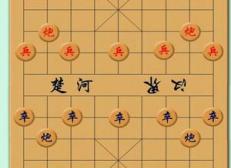 刘备、项羽刘邦、项羽答案：(C) 琴、棋、书、画可体现个人的文化素养。其中的“棋”通常是指      。A.象棋B.围棋C.军棋答案：（B） 下列不属于“文房四宝”的是      。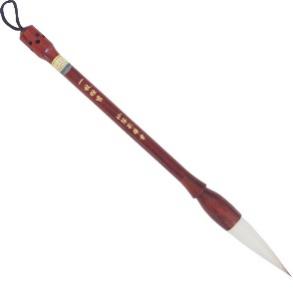 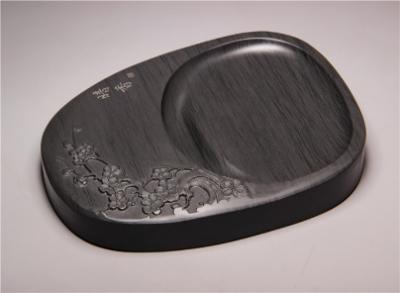 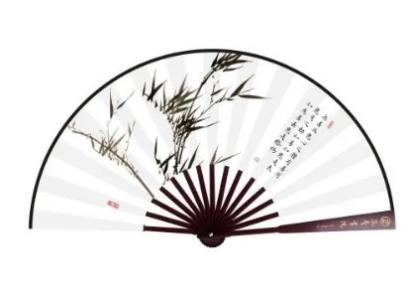 A.笔                 B.砚                   C.折扇答案：（C） 中国人在交往中，称呼别人常常使用敬称，以表示尊敬。下列称呼中，属于敬称的是      。A.仁兄B.愚弟C.鄙人答案：（A） 金文”是中国的一种早期文字形式，因其铸刻在钟、鼎等青铜器上，也称为      。A.甲骨文B.钟鼎文C.石鼓文答案：（B）三、中国国情知识（20道题） 2021年5月15日，中国火星探测器“天问一号”携      火星车成功着陆火星。A.祝融号B.嫦娥号C.天宫号答案：（A） 中国拥有众多历史文化名城。       曾是13个王朝的首都。A.北京B.南京C.西安答案：（C） 中国的野生大象主要生活在       的西双版纳地区。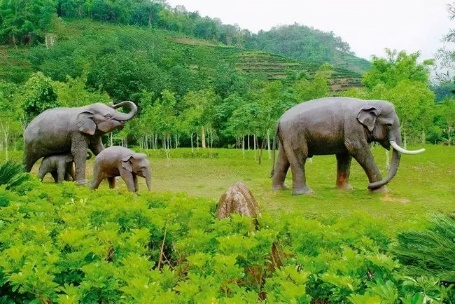 A.广西壮族自治区B.云南省C.海南省答案：（B） 在中国，许多地名是根据当地的河流、湖泊、山川命名的。请问，“河北省”和“河南省”中的“河”指的是      。A.黄河B.长江C.淮河答案：（A） 中国的国家通用语是       。A.北京话B.普通话C.天津话答案：（B） 位于河南省的嵩山少林寺因        而名扬海内外。A.美食B.瓷器C.功夫答案：（C） 稞酒和酥油茶是中国       的传统饮品。A.维吾尔族B.蒙古族C.藏族答案：（C） 下图展示的是中国传统运动项目        。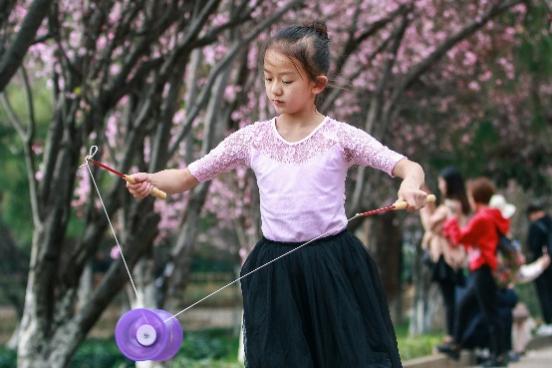 A.太极拳B.摔跤C.抖空竹答案：（C） 随着“网购”的流行，中国的购物网站也逐渐走向全球。下列属于中国购物网站的是           。A.知网（CNKI）B.京东商城（JD.com）C.亚马逊（Amazon）答案：（B） 在中国最有可能看到“天苍苍,野茫茫,风吹草低见牛羊”场景的地方是          。A.内蒙古自治区B.河南省C.四川省答案：（A）2022年北京冬奥会吉祥物的形象来源于中国国宝大熊猫，它的名字是？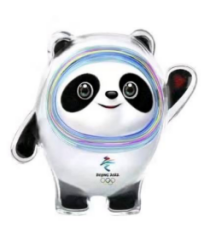 A.冰滚滚   B.冰墩墩   C.冰胖胖答案：(B)2022年，第24届冬季奥林匹克运动会由中国的两座城市联合举办，这两座城市是       和       。北京、石家庄   北京、张家口   北京、天津答案：(B)支付宝是中国最大的第三方支付平台，请问下面哪个选项不属于支付宝的服务？信用卡还款   跨行转账   电子邮件答案：(C)为缓解中国北方水资源严重短缺的情况，中国政府建设了       重大水利工程，把南方的水引入北方。A. 三峡工程B. 南水北调C，葛洲坝答案：(B)中国海拔最高的高原是青藏高原，又称它为“世界屋脊”，世界海拔最高的山脉位于它的南巅边缘，请问它的名字是什么？A.喜马拉雅山脉B.昆仑山脉C.天山山脉答案：(A)中国发射成功的量子科学实验卫星是以一位中国古代科学家的名字命名的，请问这一量子通信卫星的名字是？墨子号   孔子号   老子号答案：(A)2020年7月，中国教育部印发文件，要求在大中小学设立       必修课程，把劳动素养评价作为衡量学生全面发展情况的重要内容。A.文艺教育B.地理教育C.劳动教育答案：(C)        是中国的国球，中国人非常喜欢这项运动。A.乒乓球B.羽毛球C.橄榄球答案：(A)粤港澳大湾区是中国开放程度最高、经济活力最强的区域之一，请问粤港澳大湾区指的是？A.香港、福建、海南B.广东、台湾、澳门C.香港、澳门、广东答案：(C)中国有23个省、5个自治区、4个直辖市、2个特别行政区。其中，香港和澳门是中国的       ，台湾是中国的一个       。A.直辖市，省B.特别行政区，省C.省，省答案：(B)四、中国文学与艺术（20道题） 任何事情都不是绝对的，好和坏、福和祸在一定条件下可以相互转化，因此中国人常说“         ，安知非福？”A.指鹿为马B.塞翁失马C.马到成功答案：（B） 莫言是获得诺贝尔文学奖的第一位中国籍作家，由他的小说         改编的同名电影曾在1988年柏林电影节上获得金熊奖。A.《透明的红萝卜》B.《红高粱》C.《红树林》答案：（B）“子曰：学而时习之，不亦乐乎？”在这里，“子”指的是       。老子   孔子   孟子答案：(B)中国文学四大名著，又称四大经典       ，是指《三国演义》《西游记》《水浒传》《红楼梦》。戏剧古诗小说答案：(C)“书山有路勤为径，学海无涯苦作舟”是中国著名的治学名言，它的目的是鼓励人们        。A.多爬山，多划船B.勤奋刻苦地学习C.珍惜宝贵的时光答案：(B) “李杜诗篇万口传”中“李”指的是唐代诗人李白，“杜”指的是哪位诗人？A.杜牧B.杜甫C.杜佑答案：（B） “柔情似水，佳期如梦，忍顾鹊桥归路”跟中国的哪个传统节日有关？A.中秋节B.七夕节C.春节答案：（B） 下列哪个选项不是《西游记》中的人物形象？A.孙悟空B.猪八戒C.武松答案：（C） 诗人戴望舒在《雨巷》中写到：“撑着油纸伞，独自彷徨在悠长、悠长、又寂寥的雨巷”，诗里描写的小巷在中国的哪里？A.西北B.江南C.西南答案：（B） 齐白石是中国著名画家，下面哪种动物是他擅长画的？A.虾B.马C.羊答案：（A）鲁迅是中国中学生语文课本中出现次数最多的一位作家，请问以下选项中哪一项是鲁迅的作品？A.《子夜》B.《阿Q正传》C.《家》答案：(B)《西游记》讲述了唐僧师徒西行取经的故事。下列哪一项不是其中的内容？A.三打白骨精   B.葫芦兄弟C.大闹天宫答案：(B)唐朝是中国古典诗歌发展的全盛时期，李白、       和白居易是唐朝历史上成就最高、影响最大的诗人。杜康杜牧杜甫  答案：(C)《兰亭序》被称为 “天下第一行书”，请问《兰亭序》的作者是谁？A.王献之   B.王羲之   C.王徽之答案：(B)“过五关斩六将”比喻克服重重困难。与这个熟语相关的历史人物是      。A.关羽B.孙权C.周瑜答案：(A)中国传统乐器分为吹奏、弹拨、打击、拉吹四类。下列属于吹奏乐器的是       。A.笛子B.二胡C.编钟答案：(A)地方戏是指流行于一定地区、具有地方特色的戏曲。流行于河南地区的戏剧叫豫剧，流行于四川地区的戏曲叫       。A．粤剧B. 川剧C. 晋剧答案：(B)中国的地方戏丰富多彩，而且大多数地方戏都有自己的代表剧目。人们熟悉的《天仙配》是       的代表剧目。A. 越剧      B. 黄梅戏     C. 京剧   答案：(B)下面图片里的舞蹈是中国北方广为流传的民间舞蹈形式，这种舞蹈的名字是什么？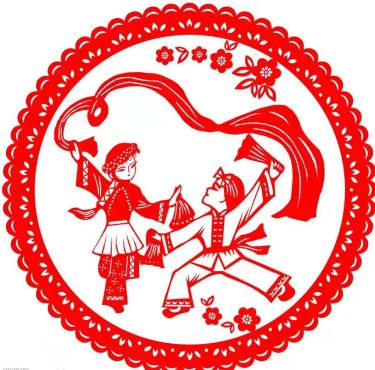 A.扭秧歌B.扇子舞C.孔雀舞答案：（A）中国结是中国特有的一种手工编织工艺品，寄托着人们的美好愿望。以下哪个选项是它代表的含义：A.团结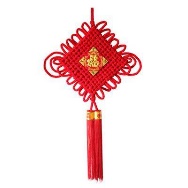 B.思念C.结束答案：(A)五、中国科技、教育与生态环境（20道题）电子时代，除了共享单车之外，在中国的商场、医院还出现了       ，为人们提供休闲服务。A.共享按摩椅   B.共享摩托车C.共享汽车答案：(A) 2021年10月16日，         载人飞船顺利将航天员翟志刚、王亚平、叶光富送入太空。A.神舟十二号B.神舟十三号C.神舟十四号答案：（B）            是首位华人诺贝尔生理学或医学奖获奖者。A.屠呦呦B.李时珍C.钟南山答案：（A） 中国倡导“人类命运共同体”理念，在谋求本国发展中促进各国共同发展。以下哪个不是人类命运共同体这一理念倡导的内容？A.合作共赢B.交流互鉴C.单边主义答案：（C） 移动支付是指消费者不需要使用现金、支票或信用卡就能使用移动设备支付费用。下列哪款软件不能进行移动支付？A.微信B.腾讯会议C.支付宝答案：（B） 2022年北京冬奥会会徽的名字是什么？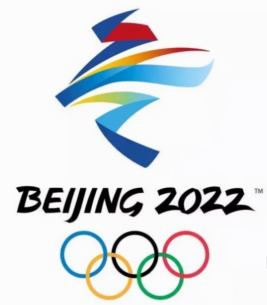 A.冬雪B.冬梦C.冰梦答案：（B） 中国建设的500米口径球面射电望远镜开创了建造巨型望远镜的新模式，反射面相当于30个足球场。这个望远镜的名字是什么？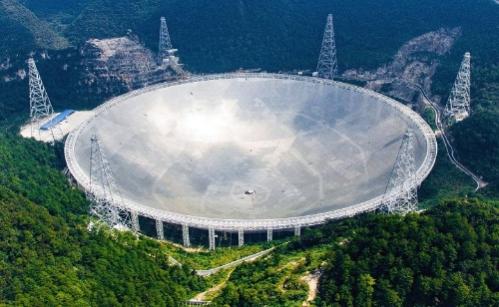 A.天眼B.千里眼C.慧眼答案：（A） 2021年7月20日，由中国中车股份有限公司研制的、具有完全自主知识产权的高速磁浮列车在青岛成功下线。这套高速磁浮交通系统时速可达         。A.300公里B.400公里C.600公里答案：（C） 可回收物主要包括废纸、塑料、玻璃、金属和布料五大类。下列不属于可回收物的是？A.旧报纸B.矿泉水瓶C.电池答案：（C）“天舟一号货运飞船”是中国研制的首个货运飞船，主要为天宫二号提供物资支持，该飞船应用于     。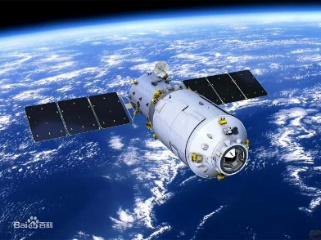 A.海洋    B.太空    C.陆地答案：(B)被称为“世界杂交水稻之父”的是       ，他带领团队研发出了超级杂交水稻，为解决中国和世界的       做出了巨大的贡献。A. 杨振宁，教育问题B. 屠呦呦，医疗问题C. 袁隆平，粮食问题答案：(C)中国文化提倡尊重师长，为此还设立了教师节。学生常常在       教师节这一天给老师送上祝福，表达对老师的感激之情。A. 5月1日B. 9月10日C. 10月1日答案：(B)2019年，“全球中文学习平台”上线，被称为“中文学习的淘宝和天猫”。它的优势是       。A. 可以线下教学B.学习资源丰富C.可以学习多国语言 答案：(B)孩子是民族的希望，为了改善贫困地区的办学条件，中国实施的一项工程叫做       。A.希望工程    B.明日工程    C.未来工程答案：(A)为了节约资源、保护环境，实现可持续发展，中国政府近年来大力推行______汽车。A.智能B.新能源C.燃油答案：(B)中国科学院将中国暗物质粒子探测卫星以一个神话人物形象命名，有领悟、探索太空的意思。这一卫星被命名为      。哪吒号    悟空号   嫦娥号答案：(B)港珠澳大桥全长      公里，是世界上最长的      大桥。45，跨河   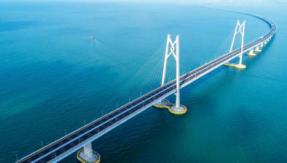 55，跨海55，跨江答案：(B)目前中国实行的是       制义务教育，小学六年和初中三年的学费全免。六年九年十二年答案：(B)2006年7月1日，青藏铁路全线通车，打通了西藏地区和其他地区的道路，促进了西藏地区的繁荣和发展。请问青藏铁路又被称为       。A. 青铁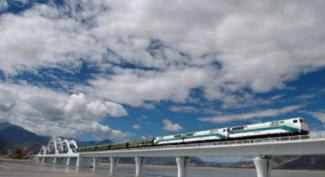 B. 藏路C. 天路答案： (C)中国的学校每年到春天都会定期组织学生们参加       活动，绿化环境，造福后代。 A.植树B.聚餐C.爬山答案：（A）